 AL MANAR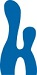 FICHE D’INSCRIPTIONFORMATION D’AVS :  Auxiliaire de Vie Scolaire Nom  et Prénom : ………………………………………………….………………………………………..Téléphone : ………………………………………………….………………………………………………...Adresse Mail : …………………………………………………….…………………………………………..Date et Lieu de Naissance :   …………………………………………………….……………………..Numéro de  : ………………………………………………….…………………...Nationalité : …………………………………………………….…………………………………………….Adresse : …………………………………………………….…………………………………………………..Pièces à joindre : Fiche d’inscription Photocopie de la CIN Autorisation d’utilisation des images2 photos Formation Auxiliaire de Vie Scolaire A.V.S en 9 moisPrix de la formation : 6 000 Dhs Centre Al Manar Km 8 Avenue Mohamed VI Rabat MarocTél : 05.37.75.32.37/ 06.00.00.61.62/ 06.60.23.20.20Site : www.associationalmanar.com Mail : centrealmanar1969@gmail.comAUTORISATION D’UTILISATION DES IMAGESJe soussignée :………………………………………………………………… CIN n° : …………………………………………………………………………Adresse : ………………………………………………………………………Autorise, Al Manar à utiliser les photos et vidéos collectées pendant la formation à les diffuser sur tous les supports de communication d’Al Manar (rapport d’activité, site web, facebook, youtube, plateforme Dokeos…)									Signature légalisée